Continue your professional learning … co-teaching, learning mathematics for teaching, teacher inquiry/study … View The Literacy and Numeracy Secretariat webcasts at http://www.curriculum.org (Archived Webcasts): November 2005 – Learning Mathematics for Teaching; March 2007 – Making Mathematics Accessible for All Students; June 2007 – Coaching for Student Success in Mathematics;  March 2008 – High Yield Strategies for Improving Mathematics Instruction and Student LearningStrand- GeometryStrand- GeometryStrand- GeometryGrade8Assessment FOR Learning  Observation & InterviewAssessment FOR Learning  Observation & InterviewAssessment FOR Learning  Observation & InterviewDateMarch 2015Mathematics Lesson Task/Problem- Learning Goal- We are learning data can be REpresented in many ways.Lesson from TIPS4RM Unit 4, Lesson 1, Retrieved from www.edugains.caActivation- Have students draw two intersecting lines.  Use another colour to connect the lines to create a quadrilateral.  Have students turn and talk to a partner and discuss many different ways to describe their shape.During- With math partner, students create and describe quadrilaterals. After- Math Congress- Select 2/3 work samples that draw out different properties including diagonals Create Highlights/Summary Chart- see reverseIndividual Practice- Individually, in math notebooks, TIPS4RM 4.1.3Mathematics Lesson Task/Problem- Learning Goal- We are learning data can be REpresented in many ways.Lesson from TIPS4RM Unit 4, Lesson 1, Retrieved from www.edugains.caActivation- Have students draw two intersecting lines.  Use another colour to connect the lines to create a quadrilateral.  Have students turn and talk to a partner and discuss many different ways to describe their shape.During- With math partner, students create and describe quadrilaterals. After- Math Congress- Select 2/3 work samples that draw out different properties including diagonals Create Highlights/Summary Chart- see reverseIndividual Practice- Individually, in math notebooks, TIPS4RM 4.1.3Mathematics Lesson Task/Problem- Learning Goal- We are learning data can be REpresented in many ways.Lesson from TIPS4RM Unit 4, Lesson 1, Retrieved from www.edugains.caActivation- Have students draw two intersecting lines.  Use another colour to connect the lines to create a quadrilateral.  Have students turn and talk to a partner and discuss many different ways to describe their shape.During- With math partner, students create and describe quadrilaterals. After- Math Congress- Select 2/3 work samples that draw out different properties including diagonals Create Highlights/Summary Chart- see reverseIndividual Practice- Individually, in math notebooks, TIPS4RM 4.1.3Mathematics Lesson Task/Problem- Learning Goal- We are learning data can be REpresented in many ways.Lesson from TIPS4RM Unit 4, Lesson 1, Retrieved from www.edugains.caActivation- Have students draw two intersecting lines.  Use another colour to connect the lines to create a quadrilateral.  Have students turn and talk to a partner and discuss many different ways to describe their shape.During- With math partner, students create and describe quadrilaterals. After- Math Congress- Select 2/3 work samples that draw out different properties including diagonals Create Highlights/Summary Chart- see reverseIndividual Practice- Individually, in math notebooks, TIPS4RM 4.1.3Learning Goal/Curriculum Expectations Learning Goal: We are learning to construct and classify quadrilaterals by their diagonals.	(post and share with students prior to lesson)	 – sort and classify quadrilaterals by geometric properties, including those based on diagonals, through investigation using a variety of tools (e.g., concrete materials, dynamic geometry software) (Sample problem: Which quadrilaterals have diagonals that bisect each other perpendicularly?)Learning Goal/Curriculum Expectations Learning Goal: We are learning to construct and classify quadrilaterals by their diagonals.	(post and share with students prior to lesson)	 – sort and classify quadrilaterals by geometric properties, including those based on diagonals, through investigation using a variety of tools (e.g., concrete materials, dynamic geometry software) (Sample problem: Which quadrilaterals have diagonals that bisect each other perpendicularly?)Learning Goal/Curriculum Expectations Learning Goal: We are learning to construct and classify quadrilaterals by their diagonals.	(post and share with students prior to lesson)	 – sort and classify quadrilaterals by geometric properties, including those based on diagonals, through investigation using a variety of tools (e.g., concrete materials, dynamic geometry software) (Sample problem: Which quadrilaterals have diagonals that bisect each other perpendicularly?)Learning Goal/Curriculum Expectations Learning Goal: We are learning to construct and classify quadrilaterals by their diagonals.	(post and share with students prior to lesson)	 – sort and classify quadrilaterals by geometric properties, including those based on diagonals, through investigation using a variety of tools (e.g., concrete materials, dynamic geometry software) (Sample problem: Which quadrilaterals have diagonals that bisect each other perpendicularly?)Students  Math Thinking                            Notes:   Math Thinking                            Notes:   Math Thinking                            Notes:   Math Thinking                            Notes:   Math Thinking                            Notes: 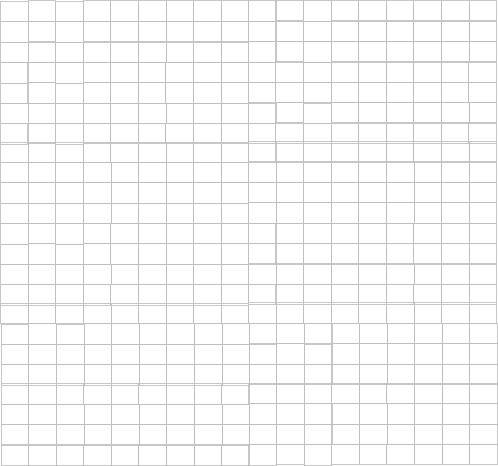 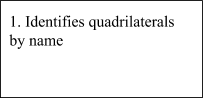 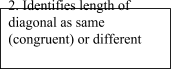 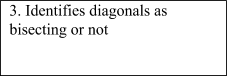 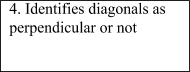 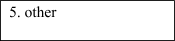 Questions About Students’ Mathematics LearningHow is this solution the same as someone else’s solution?How are these two solutions different?What could have been done in this solution to help them become unstuckCan someone summarize this group’s method of solving the problem?Questions About Students’ Mathematics LearningHow is this solution the same as someone else’s solution?How are these two solutions different?What could have been done in this solution to help them become unstuckCan someone summarize this group’s method of solving the problem?Questions About Students’ Mathematics LearningHow is this solution the same as someone else’s solution?How are these two solutions different?What could have been done in this solution to help them become unstuckCan someone summarize this group’s method of solving the problem?Questions About Students’ Mathematics LearningHow is this solution the same as someone else’s solution?How are these two solutions different?What could have been done in this solution to help them become unstuckCan someone summarize this group’s method of solving the problem?Questions About Students’ Mathematics LearningHow is this solution the same as someone else’s solution?How are these two solutions different?What could have been done in this solution to help them become unstuckCan someone summarize this group’s method of solving the problem?Students’ Mathematical ErrorsStudents’ Mathematical ErrorsStudents’ Mathematical Errors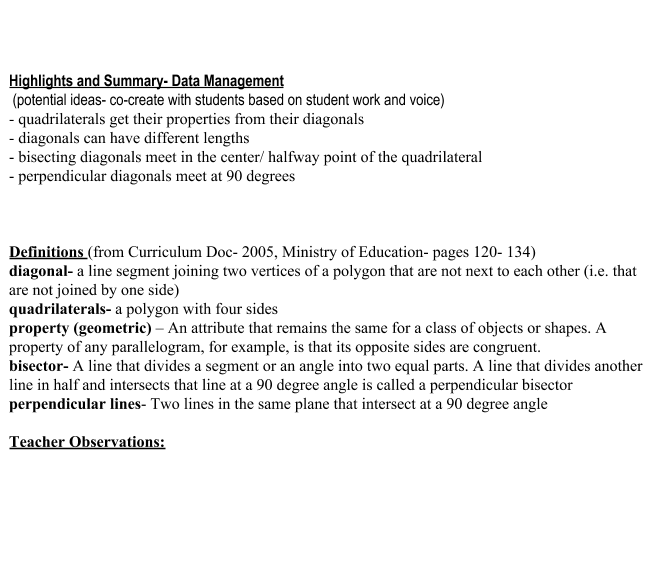 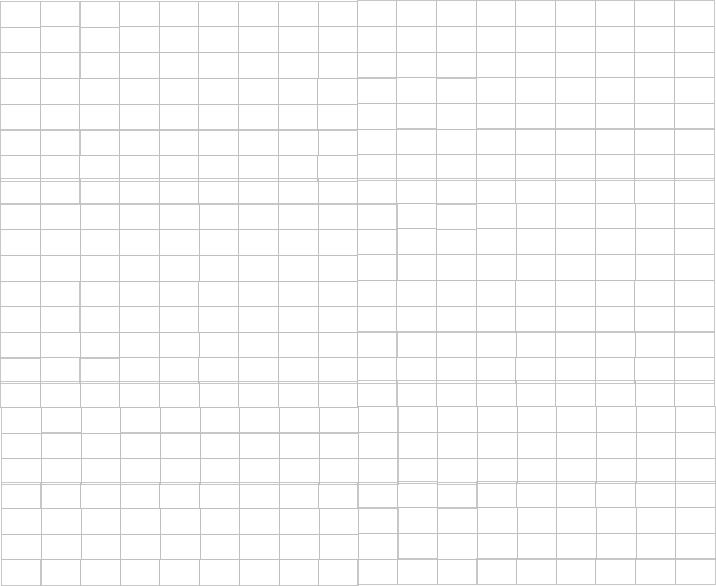 What mathematics did the students learn?  Explain your ideas using the evidence you gathered.What mathematics for teaching did you learn today?